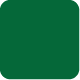 Nome do setor: Coordenadoria de Educação a DistânciaNome do responsável pelo setor: Osvaldo Canato Júnior | ramal: 526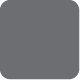 